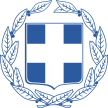 ΕΛΛΗΝΙΚΗ ΔΗΜΟΚΡΑΤΙΑΥΠΟΥΡΓΕΙΟ ΝΑΥΤΙΛΙΑΣ & ΝΗΣΙΩΤΙΚΗΣ ΠΟΛΙΤΙΚΗΣΑΡΧΗΓΕΙΟ ΛΙΜΕΝΙΚΟΥ ΣΩΜΑΤΟΣ-ΕΛΛΗΝΙΚΗΣ ΑΚΤΟΦΥΛΑΚΗΣ				ΠΡΟΣ: ΔΕΚΝΑ.Ε.Ν:						       (ΜΕΣΩ Α.Ε.Ν./                     			                        )(Γραφείο Σπουδαστικής Μέριμνας)Α  Ι  Τ  Η  Σ  Η            Μ  Ε  Τ  Ε  Γ  Γ  Ρ  Α  Φ  Η  Σ								Παρακαλώ όπως…………………….…………………………….….      (Επώνυμο) 							………………………………………………………………….……………..      (Όνομα)							…………………………………………………………………………………      (Όνομα πατρός) 						…………………………………………………………………………………      (Όνομα μητρός)						………….……………………………………………………………………..      (Ειδικότητα)							………………….……………………………………………………………..      (Αρ. Μητρώου Σχολής)					………………………….……………………………………………………..ΕΞΑΜΗΝΟ ΣΤΟ ΟΠΟΙΟ ΦΟΙΤΩ ΣΗΜΕΡΑ:					………………………………….……………………………………………..ΕΞΑΜΗΝΟ ΓΙΑ ΤΟ ΟΠΟΙΟ 					………………………………………………….……………………………..ΑΙΤΟΥΜΑΙ ΜΕΤΕΓΓΡΑΦΗ:										………………………………………………………….……………………..Στοιχεία Διαμονής								………………………………………………………………….……………..(Οδός & Αριθμός) 						………………………………………………………………………….……..								…………………………………………………………………………………(Περιοχή / Τ.Κ.)														…………………………………………………………………………………(Νομός)								…………………………………………………………………………………Τηλέφωνα							…………………………………………………………………………………								…………………………………………………………………………………(Σταθερό)(Κινητό)Επισυνάπτονται(α)										Ο/Η  ΑΙΤΩΝ/ΟΥΣΑ(β)							(γ)							(δ)							(τόπος – ημερομηνία)